   Year 10 French Summer 2024 Revision Check List    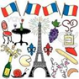 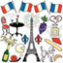 All four skills (Speaking, Listening, Reading and Writing) will be assessed. Each skill has equal weighting of 25%.  Speaking 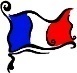 A short speaking skill test will be conducted with your teacher during class time before the start of the main school exams.  You will need to answer short questions in French.  Your teacher will provide you with the list of questions you will be asked. You will have your answers prepared and should practise them at home. For this skill you will need to use and pronounce your French accurately.Listening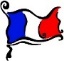 The Listening skill exam will take place during a class before the start of the school exams.  You will have to do a range of exercises including multiple choice, true or false, matching pairs, ticking boxes, filling in grids, giving information in English etc.   For this skill you will need to recognise spoken French and communicate your understanding and recognition of it.Reading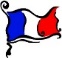 Your reading skills will be assessed as part of the timetabled exams.  You will have to do a range of exercises including multiple choice, true or false, matching pairs, ticking boxes, filling in grids, giving information in English etc.   For this skill you will need to recognise written French and communicate your understanding and recognition of it.Writing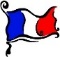 Your writing skills will be assessed as part of the timetabled exams.  You may have to write sentences in French for headings provided, answer questions in French and put English sentences into French. You need to be able to use and write your French accurately.  ContentYou will be assessed on the content of Studio 2 Rouge Modules 3 and Module 4 Revision resourcesStudio 2 Textbook Studio 2 Workbook photocopies Vocabulary booksAssessment books      Teacher resources and revision exercises 													ModuleTitleTopicsModule 3 Pages 46-65Mon identitéTalking about personalityAdjectival agreementTalking about relationshipsTalking about musicTalking about clothesThe near future tenseRecognising past, present and future tensesModule 4 pages 66-87Chez moi, chez toiDescribing where you liveComparative adjectivesDescribing your homePrepositionsTalking about mealsThe verbs manger, boire and prendreIngredients and shopping listsDescriptions of eventsRecognising 3 tenses